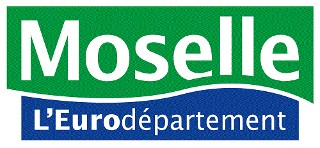 Dossier de demande de subvention 2020LECTURE PUBLIQUE ET BIBLIOTHÈQUESDéveloppement de ressources documentaires et numériquesTYPE DE PROJET Ressources documentaires 			 Ressources numériquesDate limite de réception du dossier : 28/05/2020Les dossiers sont à adresser à :Monsieur le Président du Conseil DépartementalDépartement de la Moselle – Direction du Développement culturel et artistiqueDirection de la Lecture Publique et des Bibliothèques1 rue du Pont Moreau – C.S 11096 - 57036 METZ CEDEX 11. Le Demandeur (Commune, établissement Public de Coopération Intercommunale)Nom : 	Adresse : 	Code postal : 	Ville : 	Tél : 	Fax : 	Bibliothèque : 	N°SIRET (obligatoire) ………………………………………………………………………………………………Nom du responsable de la bibliothèque : 		Tél. : 	Email : 	Date de la formation de base du responsable de la bibliothèque : 	2. Analyse des collections actuelles et des publics potentiels (Se reporter à la fiche annexe.)3. Présentation du projet (à compléter avec l’aide du référent de territoire de la bibliothèque)Le projet global présentera : Les objectifs à atteindreLe public viséLes collections à développerLes nouveaux services proposésL’impact sur l’organisation ou le réaménagement des espaces….La présentation ne devra pas se limiter à la présentation du développement des collections.…………………………………………………………………………………………………………………………………………………………………………………………………………………………………………………………………………………………………………………………………………………………………………………………………………………………………………………………………………………………………………………………………………………………………………………………………………………………………………………………………………………………………………………………………………………………………………………………………………………………………………………………………………………………………………………………………………………………………………………………………………………………………………………………………………………………………………………………………………………………………………………………………………………………………………………………………………………………………………………………………………………………………………………………………………………………………………………………………………………………………………………………………………………………………………………………………………………………………………………………………………………………………………………………………………………………………………………………………………………………………………………………………………………………………………………………………………………………………………………………………………………………………………………………………………………………………………………………………………………………………………………………………………………………………………………………………………………………………………………………………………………………………………………………………………………………………………………………………………………………………………………………………………………………………………………………………………………………………………………………………………………………………………………………………………………………………………………………………………………………………………………………………………………………………………………………………………………………………………………………………………………………………………………………………………………………………………………………………………………………………………………………………………………………………………………………………………………………………………………………………………………………………………………………………………………………………………………………………………………………………………………………………………………………………………………………………………………………………………………………………………………………………………………………………………………………………………………………………………………………………………………………………………………………………………………………………………………………………………………………………………………………………………………………………………………………………………………………………………………………………………………………………………………………………………………………………………………………………………………………………………………………………………………………………………………………………………………………………………………………………………………………………………………………………………………………………………………………………………………………………………………………………………………………………………………………………………………………………………………………………………………………………………………………4. Ressources envisagées Joindre les devis et les documents de présentation pour les ressources numériques.………………………………………………………………………………………………………………………………………………………………………………………………………………………………………………………………………………………………………………………………………………………………………………………………………………………………………………………………………………………………………………………………………………………………………………………………………………………………………………………………………………………………………………………………………………………………………………………………………………………………………………………………………………………………………………………………………………………………………………………………………………………………………………………………………………………………………………………………………………………………5. Budget prévisionnel6. Accompagnement et médiation (uniquement pour les projets de développement des ressources numériques)6-1 Accompagnement et médiation prévue (personne ressource, animations, ateliers, tutoriels pour l’usager, promotion du service)Nom de la personne ressource………………………………………………..Tél …………………………………..Email :…………………………………….………………………………………………………………………………………………………………………………………………………………………………………………………………………………………………………………………………………………………………………………………………6-2 Planning de réalisation – échéance ………………………………………………………………………………………………………………………………………………………………………………………………………………………………7. Conditions d’attribution de la subvention Cette aide est destinée à permettre aux communes ou intercommunalités de développer des ressources documentaires ou numériques (hors matériel) pour fidéliser ou capter les publics. Elle sera calculée en fonction du budget global et de l’intérêt départemental du projet.Pour que la demande soit recevable, la bibliothèque doit respecter les conditions suivantes ou s‘engager par écrit ou délibération à les respecter :La bibliothèque doit être ouverte au minimum 6 heures par semaine (ne sont pas comprises les heures réservées aux accueils de scolaires) ;La collectivité doit consacrer au minimum 1 € par habitant pour les acquisitions de documents (hors aide forfaitaire du Département de la Moselle) ;La bibliothèque doit proposer la gratuité aux personnes de moins de 18 ans (délibération, règlement des tarifs ou engagement par écrit de la commune) ;La personne référente de la bibliothèque doit avoir suivi la formation de base ;Il est  également vivement recommandé de suivre une formation en lien avec le projet de développement de ressources de la bibliothèque (se référer au plan de formation en vigueur) ;Le bénéficiaire accepte l’accompagnement du référent de territoire de la DLPB ;Le projet de développement doit être conforme aux missions d’une bibliothèque de lecture publique et porte sur des ressources à caractère culturel, pédagogique ou documentaire.8. Pièces à fournirDossier de subvention dûment complété accompagné des pièces justificatives ci-dessous :Lettre officielle de demande de subvention de la commune ou de l’intercommunalité adressée au Président du Département de la Moselle (signature du Maire de la commune ou du Président de l'EPCI) ;Lettre de la commune ou de l’intercommunalité s’engageant à respecter les conditions d’octroi de la subvention ou justificatifs du respect des conditions fixées ;Délibération portant engagement à porter cette subvention au budget communal ou intercommunal et à acquérir les ouvrages au titre communal ou intercommunal ;RIB ;Devis du projet d’acquisitions ;Fiche annexe complétée avec l’aide du référent de territoire de la bibliothèque.Fait à ………………………………………, le ………………………………………….Signature du référent de territoire (Nom Prénom) Fait à ………………………………………, le ………………………………………….Signature et cachet du Maire, du Président ou de son représentant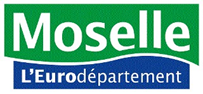 Fiche annexeDossier de demande de subvention 2020LECTURE PUBLIQUE ET BIBLIOTHÈQUESDéveloppement de ressources documentaires et numériques1. Analyse des collections actuelles et des publics potentiels 1-1 Description des publics potentielsBibliothèque municipale ou associative → population de la commune : .......................Bibliothèque intercommunale → population totale des communes : ..........................1-2 Données sur la structure de la population (segmentation par âge)2. Projet de développement des collections Fait à ………………………………………, le ………………………………………….Signature du référent de territoire (Nom Prénom) Fait à ………………………………………, le ………………………………………….Signature et cachet du Maire, du Président ou de son représentantDEPENSESMONTANTRECETTESMONTANTAcquisition de ressources documentaires et audio-vidéo à destination du prêt Participation de la Commune, de l'Intercommunalité :Autres subventions sollicitées pour le projet (Etat, région, autres…)Acquisitions de ressources numériques à caractère culturel, pédagogique ou documentaireSubvention sollicitée :(la participation financière du Département ne pourra pas excéder 50 % du coût global du projet)Total généralTotal généralTranche d'âgePopulation de la communePopulation de la communePopulation de la communeInscrits à la bibliothèqueInscrits à la bibliothèqueInscrits à la bibliothèqueMFTOTALMFTOTAL0 - 14 ans15 - 24 ans25 - 59 ans60 ans et plusTranche d'âgeTaux de pénétration I/PTaux de pénétration I/PTaux de pénétration I/PMFTOTAL0 - 14 ans15 - 24 ans25 - 59 ans60 ans et plusSituation actuelleSituation actuelleSituation actuelleProjet d’évolutionQuantité estiméeCollections actuellesNombre de documents% des collections totales1-2-